Oil&Gas General Electric offre a uno studente/studentessa di ingegneria Informatica la possibilità di svolgere un tirocinio curriculare presso la propria sede di Vibo Valentia.Il progetto, finalizzato alla redazione della tesi della laurea magistrale, avrà ad oggetto “l’implementazione di un sistema di supervisione su piattaforma Predix di General Electric”.Questo stage rappresenta una grande opportunità per studenti di ingegneria informatica che vogliono fare esperienza in una multinazionale all’avanguardia nel settore dell’Information Technology.Il progetto consentirà allo studente/studentessa di essere a stretto contatto con il business e l’Information Technology leader, collaborando all’elaborazione di un sistema di monitoraggio in remoto delle apparecchiature industriali nell’ambito della piattaforma Predix, in linea con le più recenti tendenze del gruppo GE in materia di internet delle cose e industria 4.0.Lo stage avrà  una durata dai quattro ai sei mesi, con inizio tra giugno e luglio 2017;  allo studente/studentessa potrà essere riconosciuto un rimborso spese per gli spostamenti oltre alla possibilità di utilizzare la mensa aziendale.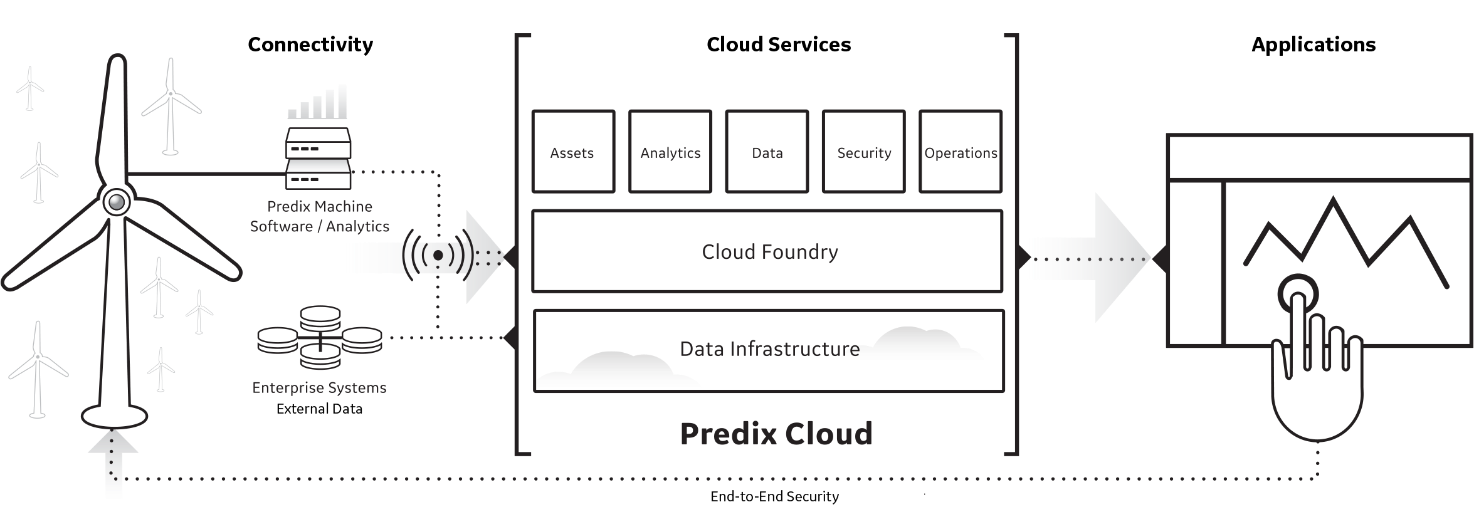 